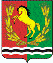 СОВЕТ ДЕПУТАТОВМУНИЦИПАЛЬНОГО ОБРАЗОВАНИЯСТАРОМУКМЕНЕВСКИЙ СЕЛЬСОВЕТАСЕКЕЕВСКОГО РАЙОНАОРЕНБУРГСКОЙ ОБЛАСТИЧЕТВЕРТОГО СОЗЫВАРЕШЕНИЕ03.06.2022                                  с. Старомукменево                                        № 51       В связи с юбилеем (55 лет), согласно Положения «О денежном содержании главы муниципального образования  Старомукменевский сельсовет», № 19 от 15.09.2016 года:          1. Оказать материальную помощь главе администрации  муниципального образования Старомукменевский сельсовет Каюмовой Розе Абугалеевне, в размере одного должностного оклада.Председатель Совета Депутатов                                                  М.И.МингазовО премировании